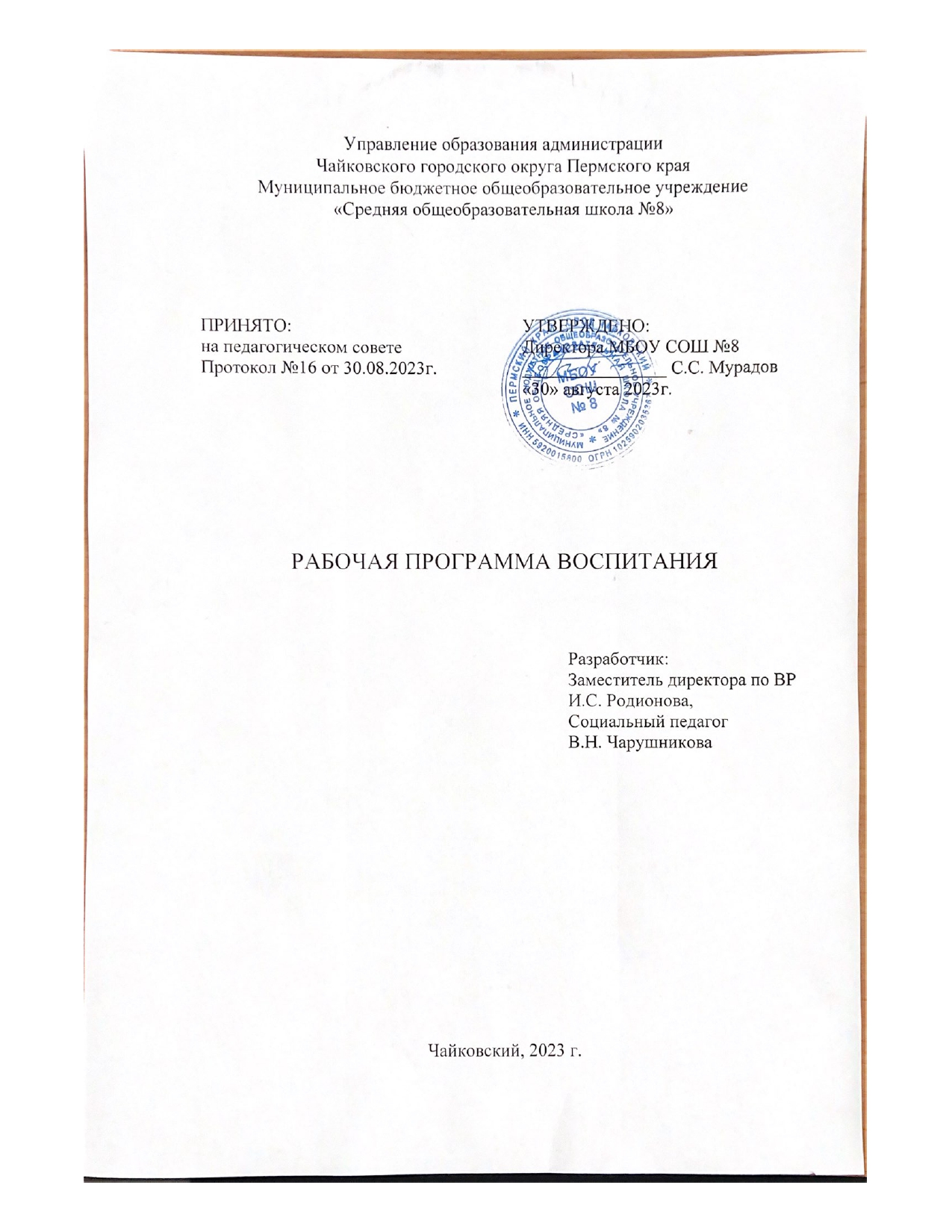 СОДЕРЖАНИЕПояснительная записка								3РАЗДЕЛ 1. ЦЕЛЕВОЙ								51.1 Цель и задачи воспитания обучающихся				51.2. Направления воспитания							7 1.3 Целевые ориентиры результатов воспитания			8 	РАЗДЕЛ 2. СОДЕРЖАТЕЛЬНЫЙ						15 2.1 Уклад общеобразовательной организации				152.2 Виды, формы и содержание воспитательной деятельности	19РАЗДЕЛ 3. ОРГАНИЗАЦИОННЫЙ					393.1 Кадровое обеспечение							393.2 Нормативно-методическое обеспечение				40 3.3 Требования к условиям работы с обучающимися с особыми образовательными потребностями						413.4 Система поощрения социальной успешности и проявлений активной жизненной позиции обучающихся						423.5 Анализ воспитательного процесса					43Приложения Примерный календарный план воспитательной работы	ПОЯСНИТЕЛЬНАЯ ЗАПИСКАРабочая программа воспитания муниципального бюджетного общеобразовательного учреждения «Средняя общеобразовательная школа № 8» г. Чайковский разработана коллективом учителей и администрации школы  с учетом Федерального закона от 29.12.2012 № 273 ФЗ «Об образовании в Российской Федерации», Стратегии развития воспитания в Российской Федерации на период до 2025 год (Распоряжение Правительства Российской Федерации от 29.05.2015 №  996-р) и Плана мероприятий по ее реализации в 2021–2025 гг. (Распоряжение Правительства Российской Федерации от 12.11.2020 № 2945-р), Стратегии национальной безопасности Российской Федерации (Указ Президента Российской Федерации от 02.07.2021 № 400), федеральных государственных образовательных стандартов (далее — ФГОС) начального общего образования (Приказ Минпросвещения России от 31.05.2021 № 286), основного общего образования (Приказ Минпросвещения России от 31.05.2021 № 287), среднего общего образования (Приказ Минобрнауки России от 17.05.2012 № 413).Программа основывается на единстве и преемственности образовательного процесса всех уровней общего образования, соотносится с примерными рабочими программами воспитания для организаций дошкольного и среднего профессионального образования. Рабочая программа воспитания предназначена для планирования и организации системной воспитательной деятельности; разрабатывается и утверждается с участием коллегиальных органов управления общеобразовательной организацией (в том числе советов обучающихся), советов родителей (законных представителей); реализуется в единстве урочной и внеурочной деятельности, осуществляемой совместно с семьей и другими участниками образовательных отношений, социальными институтами воспитания; предусматривает приобщение обучающихся к российским традиционным духовным ценностям, включая ценности своей этнической группы, правилам и нормам поведения, принятым в российском обществе на основе российских базовых конституционных норм и ценностей, историческое просвещение, формирование российской культурной и гражданской идентичности обучающихся. Программа включает три раздела: целевой, содержательный, организационный. Приложение — примерный календарный план воспитательной работы. При разработке или обновлении рабочей программы воспитания ее содержание, за исключением целевого раздела, может изменяться в соответствии с особенностями МБОУ СОШ №8: организационно-правовой формой, контингентом обучающихся и их родителей (законных представителей), направленностью образовательной программы, в том числе предусматривающей углубленное изучение отдельных учебных предметов, учитывающей этнокультурные интересы, особые образовательные потребности обучающихся.РАЗДЕЛ 1. ЦЕЛЕВОЙ Участниками образовательных отношений являются педагогические и другие работники МБОУ СОШ №8, обучающиеся, их родители (законные представители), представители иных организаций, участвующие в реализации образовательного процесса в соответствии с законодательством Российской Федерации, локальными актами МБОУ СОШ №8. Родители (законные представители) несовершеннолетних обучающихся имеют преимущественное право на воспитание своих детей. Содержание воспитания обучающихся в МБОУ СОШ №8 определяется содержанием российских базовых (гражданских, национальных) норм и ценностей, которые закреплены в Конституции Российской Федерации. Эти ценности и нормы определяют инвариантное содержание воспитания обучающихся. Вариативный компонент содержания воспитания обучающихся включает духовно-нравственные ценности культуры, традиционных религий народов России. Воспитательная деятельность в МБОУ СОШ №8 планируется и осуществляется в соответствии с приоритетами государственной политики в сфере воспитания, установленными в Стратегии развития воспитания в Российской Федерации на период до 2025 года (Распоряжение Правительства Российской Федерации от 29.05.2015 № 996-р). Приоритетной задачей Российской Федерации в сфере воспитания детей является развитие высоконравственной личности, разделяющей российские традиционные духовные ценности, обладающей актуальными знаниями и умениями, способной реализовать свой потенциал в условиях современного общества, готовой к мирному созиданию и защите Родины. 1.1. Цель и задачи воспитания обучающихсяСовременный российский национальный воспитательный идеал — высоконравственный, творческий, компетентный гражданин России, принимающий судьбу Отечества как свою личную, осознающий ответственность за настоящее и будущее страны, укорененный в духовных и культурных традициях многонационального народа Российской Федерации. В соответствии с этим идеалом и нормативными правовыми актами Российской Федерации в сфере образования цель воспитания обучающихся в общеобразовательной организации: развитие личности, создание условий для самоопределения и социализации на основе социокультурных, духовно-нравственных ценностей и принятых в российском обществе правил и норм поведения в интересах человека, семьи, общества и государства, формирование у обучающихся чувства патриотизма, гражданственности, уважения к памяти защитников Отечества и подвигам Героев Отечества, закону и правопорядку, человеку труда и старшему поколению, взаимного уважения, бережного отношения к культурному наследию и традициям многонационального народа Российской Федерации, природе и окружающей среде. Задачи воспитания обучающихся в МБОУ СОШ №8: усвоение ими знаний норм, духовно-нравственных ценностей, традиций, которые выработало российское общество (социально значимых знаний); формирование и развитие личностных отношений к этим нормам, ценностям, традициям (их освоение, принятие); приобретение соответствующего этим нормам, ценностям, традициям социокультурного опыта поведения, общения, межличностных и социальных отношений, применения полученных знаний; достижение личностных результатов освоения общеобразовательных программ в соответствии с ФГОС. Личностные результаты освоения обучающимися общеобразовательных программ включают осознание российской гражданской идентичности, сформированность ценностей самостоятельности и инициативы, готовность обучающихся к саморазвитию, самостоятельности и личностному самоопределению, наличие мотивации к целенаправленной социально значимой деятельности, сформированность внутренней позиции личности как особого ценностного отношения к себе, окружающим людям и жизни в целом. Воспитательная деятельность в МБОУ СОШ №8 планируется и осуществляется на основе аксиологического, антропологического, культурно-исторического, системно-деятельностного, личностно ориентированного подходов и с учетом принципов воспитания: гуманистической направленности воспитания, совместной деятельности детей и взрослых, следования нравственному примеру, безопасной жизнедеятельности, инклюзивности, возрастосообразности. 1.2. Направления воспитанияПрограмма реализуется в единстве учебной и воспитательной деятельности МБОУ СОШ №8 по основным направлениям воспитания в соответствии с ФГОС: ● гражданское воспитание — формирование российской гражданской идентичности, принадлежности к общности граждан Российской Федерации, к народу России как источнику власти в Российском государстве и субъекту тысячелетней российской государственности, уважения к правам, свободам и обязанностям гражданина России, правовой и политической культуры; ● патриотическое воспитание — воспитание любви к родному краю, Родине, своему народу, уважения к другим народам России; историческое просвещение, формирование российского национального исторического сознания, российской культурной идентичности; ● духовно-нравственное воспитание — воспитание на основе духовно-нравственной культуры народов России, традиционных религий народов России, формирование традиционных российских семейных ценностей; воспитание честности, доброты, милосердия, справедливости, дружелюбия и взаимопомощи, уважения к старшим, к памяти предков;● эстетическое воспитание — формирование эстетической культуры на основе российских традиционных духовных ценностей, приобщение к лучшим образцам отечественного и мирового искусства; ● физическое воспитание, формирование культуры здорового образа жизни и эмоционального благополучия — развитие физических способностей с учетом возможностей и состояния здоровья, навыков безопасного поведения в природной и социальной среде, чрезвычайных ситуациях; ● трудовое воспитание — воспитание уважения к труду, трудящимся, результатам труда (своего и других людей), ориентация на трудовую деятельность, получение профессии, личностное самовыражение в продуктивном, нравственно достойном труде в российском обществе, на достижение выдающихся результатов в профессиональной деятельности; ● экологическое воспитание — формирование экологической культуры, ответственного, бережного отношения к природе, окружающей среде на основе российских традиционных духовных ценностей, навыков охраны, защиты, восстановления природы, окружающей среды; ● ценности научного познания — воспитание стремления к познанию себя и других людей, природы и общества, к получению знаний, качественного образования с учетом личностных интересов и общественных потребностей. 1.3. Целевые ориентиры результатов воспитанияЦелевые ориентиры результатов воспитания на уровне начального общего образования.Целевые ориентиры результатов воспитанияна уровне основного общего образования.Целевые ориентиры результатов воспитанияна уровне среднего общего образования.РАЗДЕЛ 2. СОДЕРЖАТЕЛЬНЫЙ2.1 Уклад общеобразовательной организации. МБОУ СОШ № 8 основана в 1987 году, в 2017 путем реорганизации присоединен 2 корпус (бывшая МБОУ ООШ №13), оба корпуса находятся в микрорайоне «Заринский». Педагогический коллектив насчитывает 71 человек, средний возраст 43 года. Школа осуществляет свою деятельность в локально расположенном микрорайоне, что позволяет быть центром культуры и развития обучающихся. В среднем в учебный год обучается более 1500 школьников (56 классов – комплектов), из них 25 % из многодетных семей, 45 % из малоимущих, и 3 % обучающихся с ограниченными возможностями здоровья. Микрорайон расположен вдали от центра города, тем самым есть недостаток в культурно - образовательных учреждениях, небольшой выбор внешкольного внеурочного пространства. Однако, происходит и положительная динамика развития микрорайона – появляются новые жилые дома, происходит обновление инфраструктуры (детские площадки, зоны отдыха), рост населения. «Миссия» МБОУ СОШ №8 в самосознании её педагогического коллектива: значимым фактором успешной социализации школьника является социальная активность личности, осуществляемая посредством социально значимой деятельности - основного вида деятельности школьников, на развитие которого направлена воспитательная работа и внеурочная деятельность школы.Процесс воспитательной системы в МБОУ СОШ № 8 основывается на следующих принципах взаимодействия:Целостности и системности воспитания - единство всех условий, обеспечивающих эффективность социального развития личности. Обеспечивающий системность, преемственность воспитания, взаимосвязанность всех его компонентов: целей, содержания, воспитывающей и организационной деятельности, результатов воспитания; установление связи между субъектами внеучебной деятельности по взаимодействию в реализации комплексных воспитательных программ, а также в проведении конкретных мероприятий.Научности - включение обучающихся в самостоятельные исследования, экспериментальную деятельность, развитие познавательной активности, креативного мышления.Личностного подхода - развитие самостоятельности, инициативности, обучающихся на основе учета личностных и индивидуальных особенностей, для создания психологически комфортной среды для каждого ребенка и взрослого при самостоятельном выборе направлений деятельности и программ краткосрочных курсов, в соответствии с личностными смыслами и жизненными установками.Социально-педагогического партнерства и сотрудничества - повышение эффективности взаимодействия учебной и внеучебной деятельности, которая поддерживает активную, продуктивную деятельность обучающихся, педагогов, родителей, представителей организаций-партнеров в процессе реализации воспитания.Социализации - ориентации на социальные установки, необходимые для успешной социализации человека в обществе, через включение обучающихся в различные формы образовательных событий, участие в социально значимых проектах и инициативах, реализуемых в школьной социокультурной среде,   школьном самоуправлении, взаимодействия с социумом.Гуманистической направленности – обеспечивает отношение педагогов к учащимся как к ответственным субъектам собственного развития, устанавливающий равноправное партнерство между всеми участниками образовательной деятельности, включающий оказание психолого-педагогической помощи учащимся в процессе социализации.Наиболее значимые традиционные дела, события, мероприятия в общеобразовательной организации, составляющие основу воспитательной системы:Среди педагогических находок школы можно выделить организация клубно – дружинного пространства курсов внеурочной деятельности (дружина «Светофорик», юнармейский отряд им.М.Аристова и Н.Горожанцева, волонтерское движение «Волонтеры Победы», экологическая дружина «Зелёные», клуб ЗОЖ «Кристалл», школьная служба примирения «Доверие», клуб «Этнограф» на базе школьного музея, , клуб весёлых и находчивых «Не в теме», спортивный клуб «Восьмёрка», хоровые коллективы «Апельсин и «Весна», школьный театр «Овация», клуб «Лидер»), система массовых ключевых оnoffline общешкольных  дел.В основе воспитания в МБОУ СОШ № 8 поддерживаются определенные традиции и мероприятия: -приглашение ветеранов педагогического труда и ветеранов Совета Микрорайона на праздничные мероприятия школы; -встреча выпускников школы; - передача символов школы на выпускных мероприятиях (Последний звонок); Дерево выпускников.-  проведение традиционных событий: «Вахта памяти», посвященная выпускникам, погибшим в локальных конфликтах; мероприятие для «Осенний бал» с выбором короля и королевы школы. - ежегодный выбор руководителя Большого школьного совета. Социальное партнерство. Эффективность воспитания определяется качеством совместной деятельности школы с различными социальными партнёрами, и с одной стороны, обеспечивается организацией взаимодействия школы с предприятиями, общественными организациями, организациями дополнительного образования и т. д., а с другой – включением учащихся в социальную деятельность. Поэтому задачей школы в контексте социального воспитания выступает расширение представлений учащихся об общественных ценностях и ориентированных на эти ценности образцах поведения через практику общественных отношений с различными социальными группами и людьми с разными социальными статусамиВ процессе воспитания МБОУ СОШ №8 сотрудничает с МБУ "Многопрофильный молодежный центр", «Детская музыкальная школа № 2», Центр единоборств «Заря», секции лыжной подготовки и биатлона, ГБПОУ СПО «ЧИК», ГБПОУ СПО «ЧТПТиУ», Советом ветеранов микрорайона «Заринский», МБУК ЧЦБС «Детская библиотека», Центр дополнительного образования г. Чайковский, МАУ ДО СДЮТЭ, Чайковский филиал «Центр психолого-педагогической, медицинской и социальной помощи», Отдел МВД России по Чайковскому городскому округу, Отделение ГИБДД, КДН и ЗП Чайковского городского округа, Центр занятости населения г. Чайковского, Чайковский филиал ГБУЗ ПК "ЦОЗМП", 11 ОНДПР по Чайковскому и Еловскому муниципальным районам УНДПР ГУ МЧС России по Пермскому краю. Реализуемые инновационные, перспективные воспитательные практики, значимые для воспитания проекты и программы, определяющие «уникальность» общеобразовательной организации; результаты их реализации, трансляции в системе образования. В 2020 г. на муниципальном ЭМС был представлен институциональный проект МБОУ СОШ №8 «Предпрофильные классы», который получил статус «Инновационный». В 2023 г открыто первичное отделение РДДМ, ученики школы принимают участие в акциях, программах и проектах всероссийского уровня. В 2022 г. организовано участие 1 класса во всероссийской программе «Орлята России». На 2023-2024 учебный год зарегистрировано участников в программе 6 классов уровня НОО. В 2023-2024 учебном году планируется участие параллели 5-х классов во всероссийской программе «Я-Ты-Он-Она-вместе целая страна»; параллели 6-11 классов во всероссийском флагманском проекте по профориентации школьников «Билет в будущее».Проблемных зон, дефицитов, препятствий достижению эффективных результатов в воспитательной деятельности.  В МБОУ СОШ №8 отсутствует должность «Советник директора по воспитанию» в связи отсутствия дополнительного финансирования, в результате учащиеся школы могут принять участие не во всех конкурсах и акциях всероссийского проекта «Навигаторы девства». Планируется введение ставки «Советник директора по воспитанию» в 2025-2026 учебном году. 2.2 Виды, формы и содержание воспитательной деятельностиУрочная деятельностьВоспитательный потенциал школьного урока является основополагающим, так как большую часть времени ребенок проводит на уроке. Содержание урока заключается в формировании представлений о базовых ценностях общества.  На своих уроках педагоги не просто передают знания, а максимально преодолевают барьер между обучением и воспитанием за счет повышения воспитательного потенциала урока.Для реализации данного модуля понятие Школьный урок рассматривается с двух позиций: ценностный компонент содержания урока, формы организации работы на уроке.  Педагог в рамках своей предметной области должен определить приоритетные ценности, нравственные вопросы, на которые он будет акцентировать внимание школьников и тем самым формировать гуманистическое мировоззрение. Знания, полученные на уроке, должны стать объектом эмоционального переживания школьника, педагогу важно помочь учащемуся перейти от эмоциональности к формулированию своего мнения, отношения, предъявлению своей позиции.  Таким образом, мы от содержания урока переходим к формам организации урока.Школьный урок будет выполнять воспитывающую функцию только тогда, когда он будет интересен ребенку, то есть ребенок с удовольствием будет включаться в организуемую учителем деятельность. Чтобы этот интерес не пропадал важно выбрать нетрадиционную форму организации урока, а возможно и выходить за рамки урока в следующих видах организации образовательного процесса: Внешкольный уровень:Открытое образование - это образовательная система, при которой человек проявляет самостоятельность и определяет свою траекторию обучения, а также формируется личная ответственность за результат обучения. Основным механизмом являются уроки, проведенные вне стен школы, в окружающем социуме: городской детской библиотеке, МАУК "Чайковский районный центр развития культуры "МОУ ДОД «Чайковская детская музыкальная школа № 2»; Чайковский краеведческий музей; Чайковская художественная галерея; Чайковский театр драмы и комедии; МАУК «Чайковский парк культуры и отдыха», на улицах города, Совет микрорайона «Заринский». Пространство окружающего социума становится пространством приобретения опыта самостоятельных социальных проб, самореализации и самоорганизации.Школьный уровень:Образовательная игра–форма ознакомления с новыми знаниями и закрепление профессиональных компетенций, нацеленная на мотивацию к учебной деятельности (игровые формы интерактивного обучения, ролевые, деловые, настольные, квест-игры, викторины). Образовательная игра как форма организации учебного процесса, может быть элементом школьного урока, урока вне школы. Образовательное событие – это особая форма организации совместной деятельности детей и взрослых, которая позволяет систематизировать, обобщить и свести знания в единую гармоничную картину окружающего мира; способствует успешной социализации личности; вырабатывает навыки саморазвития и самообучения. Используется в рамках проведения недели науки, предметной декады, реализации проекта «Функциональная грамотность» (проект предполагает повышение математической, естественнонаучной, функциональной, читательской грамотности и глобальных компетенций обучающихся). Мультмедийный урок – форма работы   с широким применением ИКТ, которая позволяет использовать максимум разнообразной информации и интенсифицировать урок.  Мультимедиа позволяют сочетать вербальную и наглядно-чувственную информацию, что способствует мотивации учащихся, созданию актуальной настройки на учение, через Всероссийский образовательный проект «Урок Цифры»; Всероссийские открытые уроки «Проектория»; Всероссийский народный проект «Киноуроки в школах России».Учебные дискуссии – дают возможность обучающимся занять активную позицию к учебному материалу, выразить свое мнение, по тому или иному вопросу, поспорить или выработать общую позицию по обсуждаемой проблеме. Способствуют налаживанию межличностных отношений, возможность приобрести опыт ведения конструктивного диалога, учат командной работе и взаимодействию с другими субъектами общественности. Индивидуальный уровень:Учебный проект и исследования – воспитывает самостоятельность школьника, развивает навык генерирования и оформления собственных идей, творческого поиска. Формирует коммуникативные навыки: публичное выступление перед аудиторией, аргументирование и отстаивание своей точки зрения. Происходит построение индивидуальной траектории в предмете или определенной области.Благодаря совместными усилиями школьника и педагога появляются новые знания, тесно связанные с самой жизнью.Внеурочная деятельностьИдея внеурочной деятельности школы создание педагогических условий развивающей среды для воспитания и социализации   школьников   во внеурочной деятельности через организацию деятельности Клубно - дружинного пространства, курсов внеурочной деятельности, направленного на достижение планируемых результатов освоения основной образовательной программы школы и развитие индивидуальности каждого ребёнка в процессе самоопределения в системе внеурочной деятельности. Создается особое образовательное пространство, позволяющее:на уровне начального общего образования - приобрести школьникам социальные знания (об общественных нормах, устройстве общества, о социально одобряемых и неодобряемых формах поведения в обществе), первичное понимание социальной реальности и повседневной жизни.на уровне основного общего образования - получить школьникам опыт переживания и позитивного отношения к базовым ценностям общества (человек, семья, Отечество, природа, мир, знания, труд, культура), ценностного отношения к социальным реальностям в целом.на уровне среднего общего образования - получить школьникам опыт самостоятельного общественного действия в открытом социуме, за пределами дружественной среды школы.Внеурочная деятельность на всех уровнях обучения организуется по направлениям: спортивно-оздоровительное, духовно-нравственное, социальное, общекультурное, общеинтеллектуальное:Классное руководствоОсуществляя классное руководство, педагог организует работу с классом; индивидуальную работу с учащимися вверенного ему класса; работу с учителями, преподающими в данном классе; работу с родителями учащихся или их законными представителями.Деятельность с классом и ее результаты фиксируются в Тетрадь классного руководителя, структура данного документа утверждается приказом директора на учебный год.  Документ включен в номенклатуру дел, внедрен в деятельность и является документом строгой отчетности. Тетрадь структурирована в соответствии с должностной инструкцией классного руководителя.Внешкольный уровень:Сотрудничество и взаимодействие с социальными партнёрами профориентационной, творческой, волонтёрской, спортивной направленности: ЧТПТиУ, ЧИК; МАУК "Чайковский районный центр развития культуры"; Центры дополнительного образования; библиотеки; Спорткомитет; Лыжная база «Мичуринка» и др. Данное взаимодействие выражается в различных формах: экскурсии, профессиональные пробы, конкурсы, совместные спортивные и творческие мероприятия («Играй гармонь, Заринская!»), акции («Вахта памяти», «Бессмертный полк», «оБЕРЕГАЙка»), социальные проекты.На уровне школы:инициирование и поддержка участия класса в общешкольных ключевых делах, оказание необходимой помощи детям в их подготовке, проведении и анализе;организация интересных и полезных для личностного развития ребенка совместных дел с учащимися (познавательной, трудовой, спортивно-оздоровительной, духовно-нравственной, творческой, профориентационной направленности).проведение классных часов, основанных на принципах уважительного отношения к личности ребенка, поддержки активной позиции каждого ребенка в беседе, создания благоприятной среды для общения. сплочение коллектива класса через: игры и тренинги на сплочение и командообразование; походы и экскурсии; празднования значимых событий; внутриклассные конкурсы, викторины соревнования. выработка совместно со школьниками законов класса, помогающих детям освоить нормы и правила общения, выбор классного самоуправления и поддержка его функционирования. Индивидуальная работа с учащимися:изучение особенностей личностного развития учащихся класса через наблюдение, беседы, педагогические ситуации, игры. Результаты наблюдения обсуждаются с родителями и учителями-предметниками, психологом. поддержка ребенка в решении важных для него жизненных проблем (налаживания взаимоотношений с одноклассниками или учителями, выбора профессии, вуза и дальнейшего трудоустройства, успеваемости, трудных жизненных ситуациях семьи),индивидуальная работа со школьниками класса, направленная на  планирование и анализ личных достижений. коррекция поведения ребенка через частные беседы с ним, его родителями или законными представителями, с другими учащимися класса;еженедельный мониторинг в системе «Траектория», направленный на изучение деятельности учащихся и фиксация каких-либо успехов или проблем.Работа с учителями, преподающими в классе:консультации с учителями-предметниками по вопросам воспитания;участие в малых педсоветах по вопросам класса;привлечение предметников к участию в родительских собраниях.Работа с родителями учащихся или их законными представителями:информирование родителей об успехах и проблемах школьниковмодерация отношений родителей с администрацией;организация родительских собраний;организация работы родительского комитета и взаимодействие с ним;привлечение родителей к участию в делах класса и школы, еженедельное информирование о новостях и мероприятиях школы на сайте школы и социальных сетях.Основные школьные делаОбщешкольные дела – это комплекс основных традиционных общешкольных дел, с помощью которых создается возможность для одновременного и добровольного участия в деле всех членов школьной общности, то есть учащихся, педагогов, родителей, выпускников, социальных партнеров, жителей микрорайона. В контексте подпроектов Национального проекта «Образование»- «Цифровая образовательная среда» и «Учитель будущего», а так же непредсказуемости эпидемиологической ситуации  модуль актуален и систематизирует, адаптирует общешкольные дела к различным (оnline и оffline) формам работы со всеми участниками образовательных отношений. Повышает  культуру очного и дистанционного общения. Позволяет создать внутришкольное взаимодействие со всеми участниками образовательных отношений через единство виртуального пространства. На внешкольном уровне:Социальные ежегодные проекты и акции, совместно разрабатываемые педагогами и школьниками. Представлены комплексы мер различной направленности: патриотическая акция «Концерт с доставкой на дом», «Открытка с доставкой на дом»; экологические и трудовые акции – «Собери макулатуру – спаси лес», «Кормушки птицам», «Чистый микрорайон»; благотворительная акция «Месяц добрых дел».Открытые  дискуссионные площадки, где регулярно организуются встречи с интересными людьми, тематические встречи в детской библиотеке, молодежном центре, в колледжах и техникумах. В рамках этих мероприятий обсуждаются насущные нравственные, социальные проблемы, касающиеся жизни школы, региона, страны и того, что волнует наших школьников.На школьном уровне: общешкольные праздники – дела, связанные со значимыми для детей и педагогов знаменательными датами в которых участвуют все классы школы:- «День самоуправления», посвященный Дню учителя;- Челлендж «Дружба без границ», посвященный Дню народного единства;- «Новый год без каникул!» новогодняя праздничная программа;- «Большой солдатский марафон», посвящённый Дню защитника Отечества;- фестиваль «Весенние радости», посвященный Международному женскому дню;- Праздник последнего школьного звонка.торжественные ритуалы, развивающие школьную идентичность детей: торжественная линейка «День знаний», «Посвящение в первоклассники», «Прощание с  азбукой», «Посвящение в пятиклассники и десятиклассники», вступление в ряды  пионерской дружины, церемония вручения аттестатов, торжественные линейки по итогам четверти, «Живая память» вахта памяти, посвященная выпускникам школы, погибшим в военных локальных конфликтах.конкурсные программы – мероприятия, способствующие самовыражению, расширению кругозора, адаптации в социуме, общению со сверстниками, формированию конкурентноспособности, без которой в современном мире необычайно сложно достичь успеха: «Битва хоров», «Спартакиада школы», «Класс года», фото конкурс – квест «Большие достопримечательности маленькой ЗАРИ», конкурс строя и песни.творческие сборы (фестивали) – ежегодные многодневные события, включающие в себя комплекс коллективных творческих дел, в процессе которых складывается особая детско-взрослая общность, характеризующаяся доверительными,	поддерживающими взаимоотношениями, именно на таких сборах разрабатываются инициативы и проекты, которые являются актуальными для всех участников образовательного процесса;маркеры безопасности – циклы мероприятий, проводимые по всем направлениям профилактики (безопасность дорожного движения, безопасность в быту, антитеррористическая и противопожарная безопасность, безопасность в особых погодных условиях, профилактика социально - опасных явлений и социально - значимых заболеваний), объединенные в дни, недели, декады, месячники, акции: «Дорога без опасности», «Я выбираю жизнь», «Мир без жестокости»,  «Мы разные, но мы вместе», «Неделя безопасности», «Дни профилактики».На уровне классов:участие коллективов классов в реализации общешкольных дел, акций, конкурсов; участие представителей классов в итоговом анализе проведенных дел на уровне общешкольных советов дела.На индивидуальном уровне:вовлечение по возможности каждого ребенка в общешкольные дела в одной из возможных для них ролей: сценаристов, постановщиков, исполнителей, ведущих, декораторов, музыкальных редакторов, корреспондентов, ответственных за костюмы и оборудование, ответственных за приглашение и встречу гостей и т.п.);индивидуальная помощь ребенку (при необходимости) в освоении навыков подготовки, проведения и анализа школьных дел;при необходимости коррекция поведения ребенка через частные беседы с ним, через включение его в совместную работу с другими детьми, которые могли бы стать хорошим примером для ребенка, через предложение взять в следующем общешкольном деле на себя роль ответственного за тот или иной фрагмент общей работы. Внешкольные мероприятияМодуль «Внешкольные мероприятия реализуется через: -общие внешкольные мероприятия, в том числе организуемые совместно с социальными партнёрами общеобразовательной организации; -внешкольные тематические мероприятия воспитательной направленности, организуемые педагогами по изучаемым в общеобразовательной организации учебным предметам, курсам, модулям; -экскурсии, походы выходного дня (в Балахтинский районный музей, библиотеку, на предприятие, экскурсия в г. Красноярск, организуемые в классах классными руководителями, в том числе совместно с родителями (законными представителями) обучающихся с привлечением их к планированию, организации, проведению, оценке мероприятия; -литературные, исторические, экологические и другие походы, экскурсии, экспедиции, слёты и т. п., организуемые педагогами, в том числе совместно с родителями (законными представителями) обучающихся для изучения историко-культурных мест, событий, биографий проживавших в этой местности российских поэтов и писателей, деятелей науки, природных и историко культурных ландшафтов, флоры и фауны и др.; -выездные события, включающие в себя комплекс коллективных творческих дел, в процессе которых складывается детско-взрослая общность, характеризующаяся доверительными взаимоотношениями, ответственным отношением к делу, атмосферой эмоционально-психологического комфорта.Организация предметно-пространственной средыПозволяет развивать предметно-эстетическую среду школы и реализовывать ее воспитательные возможности. Окружающая ребенка предметно-эстетическая среда школы рассматривается как единое образовательное пространство, при условии ее грамотной организации, обогащает внутренний мир ученика, способствует формированию у него чувства вкуса и стиля, создает атмосферу психологического комфорта, поднимает настроение, предупреждает стрессовые ситуации, способствует позитивному восприятию ребенком школы. Воспитывающее влияние на ребенка осуществляется через такие формы работы с предметно-эстетической средой школы как:На уровне школы:оформление интерьера школьных помещений (вестибюля, коридоров, рекреаций, залов, лестничных пролетов и т.п.) и их периодическая переориентация, которая может служить хорошим средством разрушения негативных установок школьников на учебные и внеучебные занятия;размещение на стенах школы регулярно сменяемых экспозиций: творческих работ школьников, позволяющих им реализовать свой творческий потенциал, а также знакомящих их с работами друг друга; картин определенного художественного стиля, знакомящего школьников с разнообразием эстетического осмысления мира; фотоотчетов об интересных событиях, происходящих в школе (проведенных ключевых делах, интересных экскурсиях, походах, встречах с интересными людьми и т.п.);озеленение пришкольной территории, разбивка клумб, тенистых аллей, оборудование во дворе школы спортивных и игровых площадок, доступных и приспособленных для школьников разных возрастных категорий, оздоровительно-рекреационных зон, позволяющих разделить свободное пространство школы на зоны активного и тихого отдыха (Акция «Школьный двор», акция «Аллея выпускников»);создание и поддержание в рабочем состоянии в вестибюле школы стеллажей свободного книгообмена, на которые желающие дети, родители и педагоги могут выставлять для общего пользования свои книги, а также брать с них для чтения любые другие;организация предметной среды в кабинетах учителями – предметниками;совместная с детьми разработка, создание и популяризация особой школьной символики (флаг школы, гимн школы, эмблема школы, логотип, элементы школьного костюма и т.п.), используемой как в школьной повседневности, так и в торжественные моменты жизни образовательной организации – во время праздников, торжественных церемоний, ключевых общешкольных дел и иных происходящих в жизни школы знаковых событий (оформление праздничных площадок, школьных линеек, образовательных событий. Проект «Школа моей мечты»);организация видеозон для просмотра виртуальных выставок, экскурсий, концертов, театральных постановок;2. На уровне классов:благоустройство классных кабинетов, осуществляемое классными руководителями вместе со школьниками своих классов, позволяющее учащимся проявить свои фантазию и творческие способности, создающее повод для длительного общения классного руководителя со своими детьми;событийный дизайн – оформление пространства проведения конкретных школьных событий (праздников, церемоний, торжественных линеек, творческих вечеров, выставок, собраний, конференций и т.п.); 3. На индивидуальном уровне:личностная самореализация в предметно – эстетическом пространстве школы, благодаря регулярной организации и проведению конкурсов творческих проектов по благоустройству различных участков пришкольной территории, где есть возможность раскрыть потенциальные возможности ребенка и осуществить их в процессе включения в различные виды деятельности (например, высадке культурных растений, закладке газонов, сооружению альпийских горок, созданию инсталляций и иного декоративного оформления отведенных для детских проектов мест);создание и развитие у обучающихся внутренней культуры внешнего вида обучающихся;акцентирование внимания школьников посредством элементов предметно-эстетической среды (стенды, плакаты, инсталляции) на важных для воспитания ценностях школы, ее традициях, правилах.создание условий для причастности учащихся к знаменательным датам в современной цифровой онлайн форме (социокультурный проект «Арт – челлендж»);создание и поддержания в школе живого уголка.Обучение не ограничивается пределами урока и кабинета, а выносится в общие пространства и позволяет учащимся развить ощущение эмоциональной привязанности к помещению и уверенность в своих силах, благотворно влияют на климат в коллективе. Психологически комфортная среда для ребенка — это дружелюбная коммуникация, удобная ориентация в пространстве, возможность уединиться в одиночестве, пообщаться в больших и малых группах, подвигаться, поиграть и проявить свои способности.Взаимодействие с родителями (законными представителями)Основой работы с родителями являются диалоговые технологии родительского образования, которые включают, грамотно построенный диалог на доверии, уважении, понимании - для повышения педагогической компетенции родителей и правильной организации процесса воспитания ребёнка в семье. Роль ведущего диалога может выполнять как педагог, так и инициативный родитель, имеющий специальное образование, успешный опыт просвещения или консультирования в заявленных темах. Ведущая деятельность в рамках работы с родителями или законными представителями строится на:- налаживании конструктивного общения педагогов с родителями;- повышении педагогической грамотности родителей.Структура образовательного пространства и педагогической поддержки родителейВ рамках родительского самоуправления периодически проходят рейды родительской общественности:  наличие школьной формы и сменной обуви учащихся, обеспечение горячим питанием в школьной столовой. Организуется взаимодействие с родителями посредством школьной группы ВК, школьного сайта, Инстаграмм,   где размещается  информация, предусматривающая ознакомление родителей с важной информацией, школьными новостями, успехами обучающихся.СамоуправлениеПоддержка детского самоуправления в школе помогает педагогам воспитывать в детях инициативность, самостоятельность, ответственность, трудолюбие, чувство собственного достоинства, а школьникам – предоставляет широкие возможности для самовыражения и самореализации. Развитие ученического самоуправления на всех уровнях образования является актуальной социально-педагогической задачей школы, решение которой в воспитании стремления старших школьников быть примером, а младших -  быть похожими на старших товарищей через организацию деятельности Школьного парламента школы, ученических комитетов и малых ученических комитетов. Формой самоуправления является школьная конференция — собрание всех обучающихся - лидеров и активистов классовНа уровне школы:В Школьный парламент обучающихся школы входят учащиеся 5 — 11 классов, избираемый прямым открытым голосованием в классных коллективах. Они делят между собой обязанности и поручения в комитетах. Возглавляет парламент Президент школы, избранный путем открытого голосования на школьной конференции. Заседания каждого ученического комитета и малого ученического комитета проводятся не реже 1 раза в четверть.Структура школьного самоуправленияНа уровне классов: Деятельность актива  класса, выборных по инициативе и предложениям учащихся, отвечающих за различные направления работы в классе, представляющих интересы класса в общешкольных делах.Предлагаются вариативные направления деятельности, для более полного охвата детей в самоуправлении:На индивидуальном уровне:  Вовлечение школьников в планирование, организацию, проведение и анализ общешкольных и внутриклассных дел, через реализацию школьниками, взявшими на себя соответствующую роль, ответственности.  Профилактика и безопасностьСоциальное партнёрствоПрофориентацияСовместная деятельность педагогов и школьников по направлению «профориентация» включает в себя профессиональное просвещение школьников; диагностику и консультирование по проблемам профориентации, организацию профессиональных проб школьников. Задача совместной деятельности педагога и ребенка – подготовить школьника к осознанному выбору своей будущей профессиональной деятельности. Создавая профориентационно значимые проблемные ситуации, формирующие готовность школьника к выбору, педагог актуализирует его профессиональное самоопределение, позитивный взгляд на труд в постиндустриальном мире, охватывающий не только профессиональную, но и внепрофессиональную составляющие такой деятельности: 33  циклы профориентационных часов общения, направленных на подготовку школьника к осознанному планированию и реализации своего профессионального будущего;  профориентационные игры: деловые игры, квесты, расширяющие знания школьников о типах профессий, о способах выбора профессий, о достоинствах и недостатках той или иной интересной школьникам профессиональной деятельности;  экскурсии на предприятия, дающие школьникам начальные представления о существующих профессиях и условиях работы людей, представляющих эти профессии;  посещение дней открытых дверей в средних специальных учебных заведениях и вузах, ежегодное участие в «ярмарке профессий»  совместное с педагогами изучение интернет ресурсов, посвященных выбору профессий, прохождение профориентационного онлайнтестирования;  участие в работе всероссийских профориентационных проектах, созданных в сети интернет: «Билет в будущее», «Проектория»  освоение школьниками основ профессии в рамках курсов внеурочной деятельности.Профориентационная  работа рассматривается как педагогическое  сопровождение непрерывного процесса определения школьником своей позиции по отношению к труду,  профессиям (сопровождение профессионального самоопределения). Предполагает сочетание  специально организованных  процедур:  практического  знакомства  ребенка  с  содержанием образовательной  и  профессиональной  деятельности  по  тому  или  иному направлению;  информационной  поддержки  выбора  ребенком  направления дальнейшего  образования  и  активизирующих  способов  помощи  ребенку  в профессиональном выборе. Профессиональное самоопределение школьника – это всегда сознательный  акт  выявления,  утверждения  и  реализации  такой  позиции.  Его результативность  выражается  в  готовности  старшеклассника  к  анализу, оцениванию, корректированию, утверждению и, при необходимости, пересмотру собственной позиции в сфере профориентации.  Особенность профориентационной работы школы, заключается в педагогическом сопровождении учащихся, командами педагогов, на основе четырех основных профилей обучения: технологического, естественнонаучного, социально – гуманитарного и универсального в приоритетных формах работы:- курс «Уроки самоопределения», части учебного плана школы, формируемой участниками образовательных отношений;-  экскурсии  на  предприятия  города,  дающие  школьникам  начальные представления  о  существующих  профессиях  и  условиях  работы  людей, представляющих эти профессии; -  посещение выставок тематики «Образование и карьера» и ярмарок профессий, дающее школьнику возможность узнать о перспективных и востребованных профессиях, помогающее школьникам в определении направления своего будущего образования и профессиональной деятельности, в получении сведений об учебных заведениях, в ознакомлении с условиями поступления и обучения, в записи на стажировку, в поиске работы или подработки; -  программы  профориентационного  менторства,  дающие  ребенку возможность общения с успешными людьми, которые готовы поделиться своим опытом построения карьеры; -  организация  на  базе  пришкольного  детского  лагеря  отдыха профориентационных  смен,  в  работе  которых  принимают  участие  эксперты  в области профориентации и где школьники могут глубже познакомиться с теми или иными профессиями, получить представление об их специфике, попробовать свои силы в той или иной профессии, развивать в себе соответствующие навыки; -  прохождение  профориентационного  онлайн-тестирования,  дающего школьнику  возможность  получить  информацию  о  своих  возможностях  и предпочтениях  в  мире  профессий,  помогающего  определиться  с  выбором продолжения образования и с выбором будущей профессиональной деятельности;    - прохождение онлайн-курсов по интересующим профессиям и направлениям образования:  они  дают  возможность  ребенку  еще  до  поступления  в  учебное заведение  и  выбора  в  пользу  той  или  иной  профессии  научиться  основам профессии,  обрести  навыки  работы,  получить  дополнительные  знания  в  рамках желаемого  направления  продолжения  образования  и  профессиональной деятельности;  -  профессиональные  пробы:  в  их  основе  лежит  идея  моделирования профессиональной  деятельности,  в  рамках  которой  выполняются  задания различного уровня сложности, имитирующие типичные для специалиста ситуации с  разделением  на  завершенные  циклы  и  созданием  законченного  продукта. - образовательные события и циклы  профориентационных  часов  общения  (профориентационных  уроков или    бесед),  направленных  на  подготовку  школьника  к осознанному планированию и реализации своего профессионального будущего. На этих занятиях обсуждаются темы: «Профессии наших родителей, бабушек и дедушек»;  «Профессии  по  дороге  в  школу»;  «Кто  я  и  что  могу?»,  «Профессии нашего города»; «Выбираем жизненный путь», «Профессии будущего». Основным документом, отражающим прогресс учащегося МБОУ СОШ № 8 в профессиональном самоопределении, является индивидуальная образовательная программа (ИОП).Вариативные модули:РАЗДЕЛ 3. ОРГАНИЗАЦИОННЫЙ3.1 Кадровое обеспечение3.2 Нормативно-методическое обеспечение3.3 Требования к условиям работы с обучающимися с особыми образовательными потребностями3.4 Система поощрения социальной успешности и проявлений активной жизненной позиции обучающихсяСистема поощрения проявлений активной жизненной позиции и социальной успешности обучающихся призвана способствовать формированию у обучающихся ориентации на активную жизненную позицию, инициативность, максимально вовлекать их в совместную деятельность в воспитательных целях. Система проявлений активной жизненной позиции и поощрения социальной успешности обучающихся строится на принципах:публичности, открытости поощрений (информирование всех обучающихся о награждении, проведение награждений в присутствии значительного числа обучающихся);соответствия артефактов и процедур награждения укладу общеобразовательной организации, качеству воспитывающей среды, символике общеобразовательной организации;прозрачности правил поощрения (наличие положения о награждениях, неукоснительное следование порядку, зафиксированному в этом документе, соблюдение справедливости при выдвижении кандидатур);регулирования частоты награждений (недопущение избыточности в поощрениях, чрезмерно больших групп поощряемых и т. п.);сочетания индивидуального и коллективного поощрения (использование индивидуальных и коллективных наград даёт возможность стимулировать индивидуальную и коллективную активность обучающихся, преодолевать межличностные противоречия между обучающимися, получившими и не получившими награды);привлечения к участию в системе поощрений на всех стадиях родителей (законных представителей) обучающихся, представителей родительского сообщества, самих обучающихся, их представителей (с учётом наличия ученического самоуправления), сторонних организаций, их статусных представителей;дифференцированности поощрений (наличие уровней и типов наград позволяет продлить стимулирующее действие системы поощрения).Формы поощрения проявлений активной жизненной позиции обучающихся и социальной успешности (формы могут быть изменены, их состав расширен): индивидуальные и групповые портфолио, рейтинги, благотворительная поддержка.Ведение портфолио — деятельность обучающихся при её организации и регулярном поощрении классными руководителями, поддержке родителями (законными представителями) по собиранию (накоплению) артефактов, фиксирующих и символизирующих достижения обучающегося. Портфолио может включать артефакты признания личностных достижений, достижений в группе, участия в деятельности (грамоты, поощрительные письма, фотографии призов, фото изделий, работ и др., участвовавших в конкурсах и т. д.). Кроме индивидуального портфолио, возможно ведение портфолио класса.Рейтинги — размещение имен (фамилий) обучающихся или названий (номеров) групп обучающихся, классов в последовательности, определяемой их успешностью, достижениями в чём-либо. Благотворительная поддержка обучающихся, групп обучающихся (классов и др.) может заключаться в материальной поддержке проведения в общеобразовательной организации воспитательных дел, мероприятий, проведения внешкольных мероприятий, различных форм совместной деятельности воспитательной направленности, в индивидуальной поддержке нуждающихся в помощи обучающихся, семей, педагогических работников. Благотворительность предусматривает публичную презентацию благотворителей и их деятельности.3.5 Анализ воспитательного процессаАнализ воспитательного процесса осуществляется в соответствии с целевыми ориентирами результатов воспитания, личностными результатами обучающихся на уровнях начального общего, основного общего, среднего общего образования, установленными соответствующими ФГОС.Основным методом анализа воспитательного процесса в МБОУ СОШ №8 является ежегодный самоанализ воспитательной работы с целью выявления основных проблем и последующего их решения с привлечением (при необходимости) внешних экспертов, специалистов. Планирование анализа воспитательного процесса включается в календарный план воспитательной работы.Основные принципы самоанализа воспитательной работы:взаимное уважение всех участников образовательных отношений; приоритет анализа сущностных сторон воспитания ориентирует на изучение прежде всего не количественных, а качественных показателей, таких как сохранение уклада общеобразовательной организации, качество воспитывающей среды, содержание и разнообразие деятельности, стиль общения, отношений между педагогами, обучающимися и родителями;  развивающий характер осуществляемого анализа ориентирует на использование его результатов для совершенствования воспитательной деятельности педагогических работников (знания и сохранения в работе цели и задач воспитания, умелого планирования воспитательной работы, адекватного подбора видов, форм и содержания совместной деятельности с обучающимися, коллегами, социальными партнёрами);распределённая ответственность за результаты личностного развития обучающихся ориентирует на понимание того, что личностное развитие — это результат как организованного социального воспитания, в котором общеобразовательная организация участвует наряду с другими социальными институтами, так и стихийной социализации, и саморазвития.Основные направления анализа воспитательного процесса (предложенные направления являются примерными, их можно уточнять, корректировать, исходя из особенностей уклада, традиций, ресурсов общеобразовательной организации, контингента обучающихся и др.): 1. Результаты воспитания, социализации и саморазвития обучающихся. Критерием, на основе которого осуществляется данный анализ, является динамика личностного развития обучающихся в каждом классе. Анализ проводится классными руководителями вместе с заместителем директора по воспитательной работе (советником директора по воспитанию, педагогом-психологом, социальным педагогом, при наличии) с последующим обсуждением результатов на методическом объединении классных руководителей или педагогическом совете. Основным способом получения информации о результатах воспитания, социализации и саморазвития обучающихся является педагогическое наблюдение. Внимание педагогов сосредоточивается на вопросах: какие проблемы, затруднения в личностном развитии обучающихся удалось решить за прошедший учебный год; какие проблемы, затруднения решить не удалось и почему; какие новые проблемы, трудности появились, над чем предстоит работать педагогическому коллективу.2. Состояние совместной деятельности обучающихся и взрослых.Критерием, на основе которого осуществляется данный анализ, является наличие интересной, событийно насыщенной и личностно развивающей совместной деятельности обучающихся и взрослых. Анализ проводится заместителем директора по воспитательной работе (советником директора по воспитанию, педагогом-психологом, социальным педагогом, при наличии), классными руководителями с привлечением актива родителей (законных представителей) обучающихся, совета обучающихся. Способами получения информации о состоянии организуемой совместной деятельности обучающихся и педагогических работников могут быть анкетирования и беседы с обучающимися и их родителями (законными представителями), педагогическими работниками, представителями совета обучающихся. Результаты обсуждаются на заседании методических объединений классных руководителей или педагогическом совете. Внимание сосредоточивается на вопросах, связанных с качеством (выбираются вопросы, которые помогут проанализировать проделанную работу):реализации воспитательного потенциала урочной деятельности;организуемой внеурочной деятельности обучающихся;деятельности классных руководителей и их классов;проводимых общешкольных основных дел, мероприятий;внешкольных мероприятий; создания и поддержки предметно-пространственной среды;взаимодействия с родительским сообществом;деятельности ученического самоуправления;деятельности по профилактике и безопасности;реализации потенциала социального партнёрства;деятельности по профориентации обучающихся;и т. д. по дополнительным модулям, иным позициям в п. 2.2.Итогом самоанализа является перечень выявленных проблем, над решением которых предстоит работать педагогическому коллективу. Итоги самоанализа оформляются в виде отчёта, составляемого заместителем директора по воспитательной работе (совместно с советником директора по воспитательной работе при его наличии) в конце учебного года, рассматриваются и утверждаются педагогическим советом или иным коллегиальным органом управления в общеобразовательной организации.ПриложениеКалендарный план воспитательной работы МБОУ СОШ № 8План обновляется ежегодно к началу очередного учебного года. При разработке плана учитываются: индивидуальные планы классных руководителей; рабочие программы учителей по изучаемым в МБОУ СОШ №8 учебным предметам, курсам, модулям; план, рабочие программы учебных курсов, занятий внеурочной деятельности; планы ученического Большого школьного совета, взаимодействия с социальными партнёрами согласно договорам, соглашениям с ними; планы работы психологической службы или школьного психолога, социальных педагогов;план работы общешкольного родительского комитета. Сентябрь: 1 сентября: День знаний; 3 сентября: День окончания Второй мировой войны, День солидарности в борьбе с терроризмом.Октябрь: 1 октября: Международный день пожилых людей;4 октября: День защиты животных; 5 октября: День Учителя; Третье воскресенье октября: День отца; 30 октября: День памяти жертв политических репрессий.Ноябрь: 4 ноября: День народного единства.Декабрь: 3 декабря: Международный день инвалидов;5 декабря: Битва за Москву, Международный день добровольцев; 6 декабря: День Александра Невского; 9 декабря: День Героев Отечества; 10 декабря: День прав человека; 12 декабря: День Конституции Российской Федерации; 27 декабря: День спасателя.Январь: 1 января: Новый год; 7 января: Рождество Христово;25 января: «Татьянин день» (праздник студентов);27 января: День снятия блокады Ленинграда.Февраль: 2 февраля: День воинской славы России; 8 февраля: День русской науки;21 февраля: Международный день родного языка; 23 февраля: День защитника Отечества.Март: 8 марта: Международный женский день; 18 марта: День воссоединения Крыма с Россией.Апрель: 12 апреля: День космонавтики.Май: 1 мая: Праздник Весны и Труда;9 мая: День Победы; 24 мая: День славянской письменности и культуры.Июнь: 1 июня: Международный день защиты детей; 5 июня: День эколога; 6 июня: Пушкинский день России; 12 июня: День России; 22 июня: День памяти и скорби; 27 июня: День молодёжи.Июль: 8 июля: День семьи, любви и верности.Август: 22 августа: День Государственного флага Российской Федерации;25 августа: День воинской славы России.Целевые ориентирыГражданско-патриотическое воспитаниеЗнающий и любящий свою малую родину, свой край, имеющий представление о Родине — России, её территории, расположении.Сознающий принадлежность к своему народу и к общности граждан России, проявляющий уважение к своему и другим народам.Понимающий свою сопричастность к прошлому, настоящему и будущему родного края, своей Родины — России, Российского государства.Понимающий значение гражданских символов (государственная символика России, своего региона), праздников, мест почитания героев и защитников Отечества, проявляющий к ним уважение.Имеющий первоначальные представления о правах и ответственности человека в обществе, гражданских правах и обязанностях.Принимающий участие в жизни класса, общеобразовательной организации, в доступной по возрасту социально значимой деятельности.Духовно-нравственное воспитаниеУважающий духовно-нравственную культуру своей семьи, своего народа, семейные ценности с учётом национальной, религиозной принадлежности.Сознающий ценность каждой человеческой жизни, признающий индивидуальность и достоинство каждого человека. Доброжелательный, проявляющий сопереживание, готовность оказывать помощь, выражающий неприятие поведения, причиняющего физический и моральный вред другим людям, уважающий старших. Умеющий оценивать поступки с позиции их соответствия нравственным нормам, осознающий ответственность за свои поступки.Владеющий представлениями о многообразии языкового и культурного пространства России, имеющий первоначальные навыки общения с людьми разных народов, вероисповеданий. Сознающий нравственную и эстетическую ценность литературы, родного языка, русского языка, проявляющий интерес к чтению.Эстетическое воспитаниеСпособный воспринимать и чувствовать прекрасное в быту, природе, искусстве, творчестве людей.Проявляющий интерес и уважение к отечественной и мировой художественной культуре.Проявляющий стремление к самовыражению в разных видах художественной деятельности, искусстве.Физическое воспитание, формирование культуры здоровья и эмоционального благополучияБережно относящийся к физическому здоровью, соблюдающий основные правила здорового и безопасного для себя и других людей образа жизни, в том числе в информационной среде.Владеющий основными навыками личной и общественной гигиены, безопасного поведения в быту, природе, обществе.Ориентированный на физическое развитие с учётом возможностей здоровья, занятия физкультурой и спортом.Сознающий и принимающий свою половую принадлежность, соответствующие ей психофизические и поведенческие особенности с учётом возраста.  Трудовое воспитаниеСознающий ценность труда в жизни человека, семьи, общества. Проявляющий уважение к труду, людям труда, бережное отношение к результатам труда, ответственное потребление. Проявляющий интерес к разным профессиям.Участвующий в различных видах доступного по возрасту труда, трудовой деятельности.Экологическое воспитаниеПонимающий ценность природы, зависимость жизни людей от природы, влияние людей на природу, окружающую среду.Проявляющий любовь и бережное отношение к природе, неприятие действий, приносящих вред природе, особенно живым существам.Выражающий готовность в своей деятельности придерживаться экологических норм.Ценности научного познанияВыражающий познавательные интересы, активность, любознательность и самостоятельность в познании, интерес и уважение к научным знаниям, науке.Обладающий первоначальными представлениями о природных и социальных объектах, многообразии объектов и явлений природы, связи живой и неживой природы, о науке, научном знании.Имеющий первоначальные навыки наблюдений, систематизации и осмысления опыта в естественнонаучной и гуманитарной областях знания.Целевые ориентирыГражданское воспитаниеЗнающий и принимающий свою российскую гражданскую принадлежность (идентичность) в поликультурном, многонациональном и многоконфессиональном российском обществе, в мировом сообществе.Понимающий сопричастность к прошлому, настоящему и будущему народа России, тысячелетней истории российской государственности на основе исторического просвещения, российского национального исторического сознания.Проявляющий уважение к государственным символам России, праздникам.Проявляющий готовность к выполнению обязанностей гражданина России, реализации своих гражданских прав и свобод при уважении прав и свобод, законных интересов других людей.Выражающий неприятие любой дискриминации граждан, проявлений экстремизма, терроризма, коррупции в обществе.Принимающий участие в жизни класса, общеобразовательной организации, в том числе самоуправлении, ориентированный на участие в социально значимой деятельности.Патриотическое воспитаниеСознающий свою национальную, этническую принадлежность, любящий свой народ, его традиции, культуру.Проявляющий уважение к историческому и культурному наследию своего и других народов России, символам, праздникам, памятникам, традициям народов, проживающих в родной стране.Проявляющий интерес к познанию родного языка, истории и культуры своего края, своего народа, других народов России. Знающий и уважающий достижения нашей Родины — России в науке, искусстве, спорте, технологиях, боевые подвиги и трудовые достижения, героев и защитников Отечества в прошлом и современности. Принимающий участие в мероприятиях патриотической направленности.Духовно-нравственное воспитаниеЗнающий и уважающий духовно-нравственную культуру своего народа, ориентированный на духовные ценности и нравственные нормы народов России, российского общества в ситуациях нравственного выбора (с учётом национальной, религиозной принадлежности).Выражающий готовность оценивать своё поведение и поступки, поведение и поступки других людей с позиций традиционных российских духовно-нравственных ценностей и норм с учётом осознания последствий поступков.Выражающий неприятие антигуманных и асоциальных поступков, поведения, противоречащих традиционным в России духовно-нравственным нормам и ценностям.Сознающий соотношение свободы и ответственности личности в условиях индивидуального и общественного пространства, значение и ценность межнационального, межрелигиозного согласия людей, народов в России, умеющий общаться с людьми разных народов, вероисповеданий.Проявляющий уважение к старшим, к российским традиционным семейным ценностям, институту брака как союзу мужчины и женщины для создания семьи, рождения и воспитания детей.Проявляющий интерес к чтению, к родному языку, русскому языку и литературе как части духовной культуры своего народа, российского общества.Эстетическое воспитаниеВыражающий понимание ценности отечественного и мирового искусства, народных традиций и народного творчества в искусстве. Проявляющий эмоционально-чувственную восприимчивость к разным видам искусства, традициям и творчеству своего и других народов, понимание их влияния на поведение людей.Сознающий роль художественной культуры как средства коммуникации и самовыражения в современном обществе, значение нравственных норм, ценностей, традиций в искусстве.Ориентированный на самовыражение в разных видах искусства, в художественном творчестве.Физическое воспитание, формирование культуры здоровья и эмоционального благополучияПонимающий ценность жизни, здоровья и безопасности, значение личных усилий в сохранении здоровья, знающий и соблюдающий правила безопасности, безопасного поведения, в том числе в информационной среде.Выражающий установку на здоровый образ жизни (здоровое питание, соблюдение гигиенических правил, сбалансированный режим занятий и отдыха, регулярную физическую активность).Проявляющий неприятие вредных привычек (курения, употребления алкоголя, наркотиков, игровой и иных форм зависимостей), понимание их последствий, вреда для физического и психического здоровья.Умеющий осознавать физическое и эмоциональное состояние (своё и других людей), стремящийся управлять собственным эмоциональным состоянием.Способный адаптироваться к меняющимся социальным, информационным и природным условиям, стрессовым ситуациям. Трудовое воспитаниеУважающий труд, результаты своего труда, труда других людей.Проявляющий интерес к практическому изучению профессий и труда различного рода, в том числе на основе применения предметных знаний.Сознающий важность трудолюбия, обучения труду, накопления навыков трудовой деятельности на протяжении жизни для успешной профессиональной самореализации в российском обществе. Участвующий в решении практических трудовых дел, задач (в семье, общеобразовательной организации, своей местности) технологической и социальной направленности, способный инициировать, планировать и самостоятельно выполнять такого рода деятельность.Выражающий готовность к осознанному выбору и построению индивидуальной траектории образования и жизненных планов с учётом личных и общественных интересов, потребностей.Экологическое воспитаниеПонимающий значение и глобальный характер экологических проблем, путей их решения, значение экологической культуры человека, общества.Сознающий свою ответственность как гражданина и потребителя в условиях взаимосвязи природной, технологической и социальной сред.Выражающий активное неприятие действий, приносящих вред природе.Ориентированный на применение знаний естественных и социальных наук для решения задач в области охраны природы, планирования своих поступков и оценки их возможных последствий для окружающей среды.Участвующий в практической деятельности экологической, природоохранной направленности.Ценности научного познанияВыражающий познавательные интересы в разных предметных областях с учётом индивидуальных интересов, способностей, достижений.Ориентированный в деятельности на научные знания о природе и обществе, взаимосвязях человека с природной и социальной средой.Развивающий навыки использования различных средств познания, накопления знаний о мире (языковая, читательская культура, деятельность в информационной, цифровой среде).Демонстрирующий навыки наблюдений, накопления фактов, осмысления опыта в естественнонаучной и гуманитарной областях познания, исследовательской деятельности.Целевые ориентирыГражданское воспитаниеОсознанно выражающий свою российскую гражданскую принадлежность (идентичность) в поликультурном, многонациональном и многоконфессиональном российском обществе, в мировом сообществе.Сознающий своё единство с народом России как источником власти и субъектом тысячелетней российской государственности, с Российским государством, ответственность за его развитие в настоящем и будущем на основе исторического просвещения, сформированного российского национального исторического сознания.Проявляющий готовность к защите Родины, способный аргументированно отстаивать суверенитет и достоинство народа России и Российского государства, сохранять и защищать историческую правду.Ориентированный на активное гражданское участие на основе уважения закона и правопорядка, прав и свобод сограждан.Осознанно и деятельно выражающий неприятие любой дискриминации по социальным, национальным, расовым, религиозным признакам, проявлений экстремизма, терроризма, коррупции, антигосударственной деятельности.Обладающий опытом гражданской социально значимой деятельности (в ученическом самоуправлении, волонтёрском движении, экологических, военно-патриотических и др. объединениях, акциях, программах).Патриотическое воспитаниеВыражающий свою национальную, этническую принадлежность, приверженность к родной культуре, любовь к своему народу. Сознающий причастность к многонациональному народу Российской Федерации, Российскому Отечеству, российскую культурную идентичность.Проявляющий деятельное ценностное отношение к историческому и культурному наследию своего и других народов России, традициям, праздникам, памятникам народов, проживающих в родной стране — России.Проявляющий уважение к соотечественникам, проживающим за рубежом, поддерживающий их права, защиту их интересов в сохранении российской культурной идентичности.Духовно-нравственное воспитаниеПроявляющий приверженность традиционным духовно-нравственным ценностям, культуре народов России с учётом мировоззренческого, национального, конфессионального самоопределения.Действующий и оценивающий своё поведение и поступки, поведение и поступки других людей с позиций традиционных российских духовно-нравственных ценностей и норм с осознанием последствий поступков, деятельно выражающий неприятие антигуманных и асоциальных поступков, поведения, противоречащих этим ценностям.Проявляющий уважение к жизни и достоинству каждого человека, свободе мировоззренческого выбора и самоопределения, к представителям различных этнических групп, религий народов России, их национальному достоинству и религиозным чувствам с учётом соблюдения конституционных прав и свобод всех граждан.Понимающий и деятельно выражающий ценность межнационального, межрелигиозного согласия людей, народов в России, способный вести диалог с людьми разных национальностей, отношения к религии и религиозной принадлежности, находить общие цели и сотрудничать для их достижения.Ориентированный на создание устойчивой семьи на основе российских традиционных семейных ценностей; понимания брака как союза мужчины и женщины для создания семьи, рождения и воспитания в семье детей; неприятия насилия в семье, ухода от родительской ответственности.Обладающий сформированными представлениями о ценности и значении в отечественной и мировой культуре языков и литературы народов России, демонстрирующий устойчивый интерес к чтению как средству познания отечественной и мировой духовной культуры.Эстетическое воспитаниеВыражающий понимание ценности отечественного и мирового искусства, российского и мирового художественного наследия.Проявляющий восприимчивость к разным видам искусства, понимание эмоционального воздействия искусства, его влияния на поведение людей, умеющий критически оценивать это влияние.Проявляющий понимание художественной культуры как средства коммуникации и самовыражения в современном обществе, значения нравственных норм, ценностей, традиций в искусстве.Ориентированный на осознанное творческое самовыражение, реализацию творческих способностей в разных видах искусства с учётом российских традиционных духовных и нравственных ценностей, на эстетическое обустройство собственного быта.Физическое воспитание, формирование культуры здоровья и эмоционального благополучияПонимающий и выражающий в практической деятельности ценность жизни, здоровья и безопасности, значение личных усилий в сохранении и укреплении своего здоровья и здоровья других людей. Соблюдающий правила личной и общественной безопасности, в том числе безопасного поведения в информационной среде.Выражающий на практике установку на здоровый образ жизни (здоровое питание, соблюдение гигиены, режим занятий и отдыха, регулярную физическую активность), стремление к физическому совершенствованию, соблюдающий и пропагандирующий безопасный и здоровый образ жизни.Проявляющий сознательное и обоснованное неприятие вредных привычек (курения, употребления алкоголя, наркотиков, любых форм зависимостей), деструктивного поведения в обществе и цифровой среде, понимание их вреда для физического и психического здоровья.Демонстрирующий навыки рефлексии своего состояния (физического, эмоционального, психологического), состояния других людей с точки зрения безопасности, сознательного управления своим эмоциональным состоянием, развивающий способности адаптироваться к стрессовым ситуациям в общении, в разных коллективах, к меняющимся условиям (социальным, информационным, природным).Трудовое воспитаниеУважающий труд, результаты труда, трудовые и профессиональные достижения своих земляков, их вклад в развитие своего поселения, края, страны, трудовые достижения российского народа.Проявляющий способность к творческому созидательному социально значимому труду в доступных по возрасту социально-трудовых ролях, в том числе предпринимательской деятельности в условиях самозанятости или наёмного труда.Участвующий в социально значимой трудовой деятельности разного вида в семье, общеобразовательной организации, своей местности, в том числе оплачиваемом труде в каникулярные периоды, с учётом соблюдения законодательства.Выражающий осознанную готовность к получению профессионального образования, к непрерывному образованию в течение жизни как условию успешной профессиональной и общественной деятельности.Понимающий специфику трудовой деятельности, регулирования трудовых отношений, самообразования и профессиональной самоподготовки в информационном высокотехнологическом обществе, готовый учиться и трудиться в современном обществе.Ориентированный на осознанный выбор сферы трудовой, профессиональной деятельности в российском обществе с учётом личных жизненных планов, потребностей своей семьи, общества.Экологическое воспитаниеДемонстрирующий в поведении сформированность экологической культуры на основе понимания влияния социально-экономических процессов на природу, в том числе на глобальном уровне, ответственность за действия в природной среде. Выражающий деятельное неприятие действий, приносящих вред природе.Применяющий знания естественных и социальных наук для разумного, бережливого природопользования в быту, общественном пространстве.Имеющий и развивающий опыт экологически направленной, природоохранной, ресурсосберегающей деятельности, участвующий в его приобретении другими людьми.Ценности научного познанияДеятельно выражающий познавательные интересы в разных предметных областях с учётом своих интересов, способностей, достижений.Обладающий представлением о современной научной картине мира, достижениях науки и техники, аргументированно выражающий понимание значения науки в жизни российского общества, обеспечении его безопасности, гуманитарном, социально-экономическом развитии России.Демонстрирующий навыки критического мышления, определения достоверной научной информации и критики антинаучных представлений.Развивающий и применяющий навыки наблюдения, накопления и систематизации фактов, осмысления опыта в естественнонаучной и гуманитарной областях познания, исследовательской деятельности.НаправлениеФорма организацииНазвания курсовРезультат (продукт) деятельностиобщеинтеллектуальноеразвитие интеллектуальных способностей детей, активизацию их познавательной деятельности, пробуждение потребности к саморазвитию.Предметная лаборатория, краткосрочный курс, клуб, предметный курс«Хочу все знать»«Умники и умницы» «Формирование функц. грамотности» «Чудеса химии» «Занимательная математика»; «Занимательная грамматика»;«Знатоки природы» , «Тайна текста»,«Технический английский»Квест-игра, образовательное внутри предметное событие, многопредметная олимпиада, муниципальные конкурсы и олимпиадыобщекультурноенаправленно на культурно-творческую деятельность, формирование коммуникативной культуры.Краткосрочный курс, Творческая мастерская, КлубЭкскурсииМузей «Горница»КСК «Краеведение», Клуб «Этнограф», «Путешественники по родному краю», «Умелые ручки»,«Пластилиновая живопись», «Волшебные пальчики»Хор «Апельсин», «Весна», КСК «Традиции народного праздника», Клуб «Интернациональной дружбы», «Сказки на английском»Квест. Челлендж. Марафон. Проекты, исследования. Стенд-доклады.Выставка поделок.Конкурсы, концерты, фестивали. Экскурсиидуховно-нравственноенаправлено на развитие и  воспитание нравственных чувств и этического сознания  школьника.КлубПредметная лабораторияКраткосрочный курсКлуб «Патриот»,Отряд «Юнармия»,Киноклуб «Открытый показ», «Вербатим»,«Литературная гостиная»Исследовательские и проектные работы, информационные стенды, кино встречи,конкурсы чтецовсоциальноенаправлено на приобретение учащимися социальных знаний, участие ребёнка социально значимых делах.Клуб, дружина, краткосрочный курсКлуб «Волонтер»Клуб по ЗОЖ «Кристалл», Клуб ШСП «Доверие»Дружина «Зеленые»КСК «Волонтер»Клуб «Лидер»Волонтёрские и благотворительные акции; организация праздников и мероприятий;социальные практики и пробыспортивно-оздоровительноенаправлено на физическое развитие школьников, развитие их ценностного отношения к своему здоровью, побуждение к здоровому образу жизни, воспитание силы воли, ответственностиКлуб, секция, курс внеурочной деятельностиКлуб «Восьмерка»Клуб «Ход конем»Секции: «Шашки», «Подвижные игры», «Волейбол», «Баскетбол», «ОФП», «Готовимся к ГТО», «Олимпиец»Спартакиада, «Большой спортивный марафон» по основным видам спорта, Дни здоровья, участие в ГТО, турслеты, участие в муниципальных соревнованиях, месячниках безопасности по здоровому образу жизни;  Эстафеты с родителямиОбщешкольная конференция родительской общественностиОбщешкольная конференция родительской общественностиОбщешкольный родительский комитетРодительские комитеты классовИндивидуальные беседыОбщешкольный родительский комитетРодительские комитеты классовИндивидуальные беседыСодержательные ориентиры - педагогические формы деятельностиСодержательные ориентиры - педагогические формы деятельностиУроки для родителейпо формированию норм родительской этики в воспитании детейРодительские мастерскиепо освоению информационных технологий (информационная безопасность, владение телекомуникационной образовательной сетью и др.)Блог для родителейпо информированию и сопровождению	в решении актуальных проблемОбучающие площадки  для родителейпо организации методического обеспечения образовательной	и воспитательной деятельности в семьеПереговорные площадки для родителейпо оказанию помощи в вопросах воспитания и обученияПедагог-психолог: курс тренингов  «Счастливая семья»по проведению тренингов при работе с детско-родительскими взаимоотношениями.Учитель информатики: Уроки безопасности «Медиа безопасность в семье» по информированию родителей в сфере интернет безопасностиУчитель – логопед: обучающие площадки«Будем говорить правильно»по речевому развитию ребенка в семьеБлог педагога- психологапо проблемам адаптации ребенкаСоциальный педагог: проект  «Родительский дом- начало начал»по профилактике девиантного и деструктивного поведения детей, выявление детского и семейного неблагополучия, составление социального паспорта класса; работа с ЕИС «Траектория».Педагог, ответственный за профильное и профессиональное самоопределениеПо организации методического обеспечения в области профильного  обучения и самоопределения школьниковБольшой школьный советБольшой школьный советБольшой школьный советБольшой школьный советРуководительРуководительРуководительРуководительКомитет «Лидеры»Комитет «Забота»Комитет «Творчество»Комитет «Спорт»Отвечают за планирование, информирование и проведение мероприятий, конкурсов и участие в них, формирование команды класса и её подготовку.Отвечают за планирование, информирование и проведение волонтёрских и добровольческих акций и участие в них (рейды: «Школьная форма», «Столовая», «Помощь ветерану»)Отвечают за, планирование, информирование и проведение творческих мероприятий и участие в них, оформление помещений, сбор информации для Медиацентра.Отвечают за планирование, информирование и проведение спортивных мероприятий и участие в них.Шефство над малыми ученическими комитетами начальной школыШефство над малыми ученическими комитетами начальной школыШефство над малыми ученическими комитетами начальной школыШефство над малыми ученическими комитетами начальной школы1 – 4 классы1 – 4 классы1 – 4 классы1 – 4 классыКомитет «Командиров»Комитет «Забота»Комитет «Творчество»Комитет «Спорт»Отвечает за дисциплину на уроке и перемене, координирует работу органов ученического самоуправления в классе.Контролируют  внешний вид друзей, наличие сменной обуви; следят за состоянием школьных принадлежностей.Участвуют в оформлении классного уголка, подготовке классных мероприятий, выпускают классные газеты.Организуют и проводят утреннюю гимнастику, проводят игры на переменах, проводят физкультминутки.Комитет «Учеба»Контроль посещаемости, внешнего вида, сменной обуви, помощь в проверке учебников, дневниковКомитет «Труда»Организация и контроль за дежурством в классе, на этаже, организация и контроль генеральной уборки в классе или на территории школыКомитет «Досуговый»Организация и проведение классных мероприятийКомитет «Пресс-центр»Подбор материала для стенгазет, видеоблогов, оформление классного уголка, участие в конкурсах художественного направленияКомитет «Экология и красота»Разведение и забота о цветах в классе. Украшение класса, рекреации к праздникам.